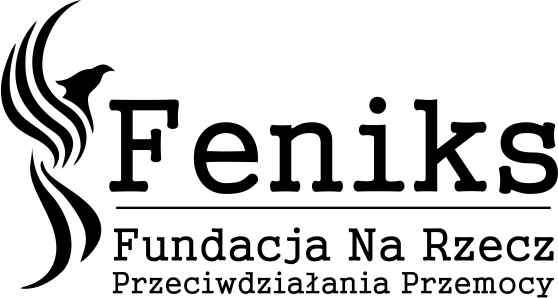 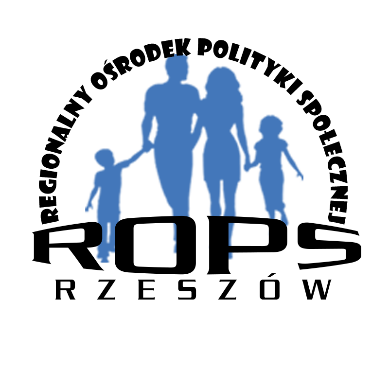 KWESTIONARIUSZ ZGŁOSZENIOWYNA KURS Z ZAKRESU PRACY ZE SPRAWCAMI PRZEMOCY 
Z WYKORZYSTANIEM METODY Z DULUTHProsimy o wskazanie dwóch uczestników (warunek konieczny ze względu na specyfikę prowadzonych oddziaływań) bezpłatnego szkolenia z zakresu pracy ze sprawcą przemocy z wykorzystaniem metody z Duluth:1 osoba:Imię i nazwisko………………………………………………………………………………………Miejsce pracy………………………………………………………………………………………..…………………………………………………………………………………………………………Dane kontaktowe (telefon, mail)………………………………………………………………………………………………………………………………………………………………………………2 osoba:Imię i nazwisko………………………………………………………………………………………Miejsce pracy………………………………………………………………………………………..…………………………………………………………………………………………………………Dane kontaktowe (telefon, mail)………………………………………………………………………………………………………………………………………………………………………………Termin szkolenia:30-31 października 2023 r. oraz 29 listopada do 1 grudnia 2023 r. (uwaga: obydwa terminy stanowią  integralną całość jednego szkolenia 50-godzinnego, konieczne jest aby zgłoszone osoby uczestniczyły w całości szkolenia)Miejsce: Rzeszów, ul. Langiewicza 29a,sala szkoleniowa Langiewicza-officeJa/My niżej podpisani deklarujemy udział we wszystkich zajęciach w ramach szkolenia w wyznaczonych wyżej terminach. W związku z współfinansowaniem szkolenia ze środków budżetu samorządu województwa, jesteśmy świadomi że w przypadku rezygnacji ze szkolenia skutkującego zwrotem środków do ROPS, osoba rezygnująca ze szkolenia zobowiązuje się do zwrotu środków finansowych. Do dnia rozpoczęcia szkoleń istnieje możliwość zamiany osób zgłoszonych do szkolenia bez konsekwencji,    .…………………………………………………………………podpisy uczestnikówWypełniony kwestionariusz prosimy o odesłanie  zwrotnym mailem. Decyduje kolejność  zgłoszeń.